О количестве подписей избирателей, представляемых кандидатами для регистрации и подлежащих проверке, на выборах депутатов Совета депутатов Бейского района Республики Хакасия пятого созыва В соответствии с пунктом 1 статьи 37, пунктами 2, 3 статьи 38 Федерального закона от 12 июня 2002 года № 67-ФЗ «Об основных гарантиях избирательных прав и права на участие в референдуме граждан Российской Федерации», частью 4 статьи 29, Закона Республики Хакасия от 08 июля 2011 года № 65-ЗРХ «О выборах глав муниципальных образований и депутатов представительных органов муниципальных образований в Республике Хакасия», Решением Совета депутатов Бейского района Республики Хакасия от 24 апреля 2017 года № 420 «Об утверждении схемы избирательных округов для проведения выборов депутатов совета депутатов Бейского района», исходя из числа избирателей, зарегистрированных на территории Бейского района Республики Хакасия в границах многомандатных избирательных округов территориальная избирательная комиссия Бейского района постановляет:Определить количество подписей избирателей, необходимых для регистрации кандидата в депутаты Совета депутатов Бейского района Республики Хакасия пятого созыва по четырехмандатному избирательному округу № 1 – 4330 избирателей,  – 10 подписей; количество представляемых подписей избирателей может превышать количество подписей, необходимое для регистрации кандидата, не более чем на четыре подписи.Определить количество подписей избирателей, необходимых для регистрации кандидата в депутаты Совета депутатов Бейского района Республики Хакасия пятого созыва по четырехмандатному избирательному округу № 2 – 4237 избирателей,  – 10 подписей; количество представляемых подписей избирателей может превышать количество подписей, необходимое для регистрации кандидата, не более чем на четыре подписи.Определить количество подписей избирателей, необходимых для регистрации кандидата в депутаты Совета депутатов Бейского района Республики Хакасия пятого созыва по трехмандатному избирательному округу № 3 – 2960 избирателей,  – 10 подписей; количество представляемых подписей избирателей может превышать количество подписей, необходимое для регистрации кандидата, не более чем на четыре подписи.Определить количество подписей избирателей, необходимых для регистрации кандидата в депутаты Совета депутатов Бейского района Республики Хакасия пятого созыва по четырехмандатному избирательному округу № 4 – 4200 избирателей,  – 10 подписей; количество представляемых подписей избирателей может превышать количество подписей, необходимое для регистрации кандидата, не более чем на четыре подписи.Проверке подлежат все представленные подписи избирателей, собранные в поддержку выдвижения кандидата в депутаты Совета депутатов Бейского района Республики Хакасия пятого созыва.В случае если кандидатом представлено большее количество подписей избирателей, чем это определено в пунктах 1-4 настоящего постановления, проверке подлежат подписи избирателей, содержащиеся в подписных листах, начиная с первой подписи избирателя первого подписного листа последовательно до достижения количества подписей, установленного в пунктах1-4 настоящего постановления. Разместить настоящее постановление в разделе «территориальная избирательная комиссия» на официальном сайте Бейского района Республики Хакасия в сети Интернет.Председатель комиссии					 	С.Н. МистратовСекретарь комиссии							Т.Н. СлободчукРЕСПУБЛИКА ХАКАСИЯТЕРРИТОРИАЛЬНАЯ 
ИЗБИРАТЕЛЬНАЯ КОМИССИЯБЕЙСКОГО РАЙОНА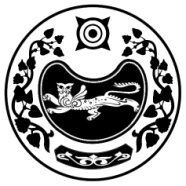 ХАКАС РЕСПУБЛИКАЗЫБЕЯ АЙМАOЫНЫA 
ОРЫНДАOЫТАБЫO КОМИССИЯЗЫХАКАС РЕСПУБЛИКАЗЫБЕЯ АЙМАOЫНЫA 
ОРЫНДАOЫТАБЫO КОМИССИЯЗЫПОСТАНОВЛЕНИЕ ПОСТАНОВЛЕНИЕ ПОСТАНОВЛЕНИЕ 21 июня 2022 годас. Бея№ 33/191-5